Tečaj varjenja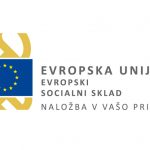 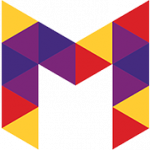 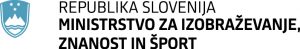 Spoštovani,vabimo vas, da se v okviru projekta MUNERA3 udeležite usposabljanja za CNC operaterja, katero bo potekalo na MIC-u Srednje šole Ravne.
Tečaj bo obsegal 50 ur, namenjen pa je zaposlenim osebam.                                                            Predvidoma bi z usposabljanjem začeli konec avgusta 2022.TEČAJ JE BREZPLAČEN!V usposabljanje lahko vključimo po 20 udeležencev, stopnja izobrazbe ni pomembna.Tečaj bo potekal v popoldanskem času.Prijave zbiramo do 20 avgusta 2022.Informacije ter prijave  na mail: igor.kosmac@guest.arnes.si ter  na tel. številko vodje MIC                    (Igor Kosmač 064170560)Več v priponki: Tečaj CNC  https://www.srednjasolaravne.si/Vodja MIC Ravne na KoroškemIgor KOSMAČ